Business and Professional Women/LA	Fall 2012By Delia Flynn President, BPW/LAThank you for giving me the op- portunity to serve as your President this year. I enjoy working with BPW to further our networking opportuni- ties in our community and state. I feel, now more than ever before, that we are truly the voice of the working woman today. Many men and women do not see the need for pay equity and equal rights for women in the workplace. Ca- mille Moran, chair for Pay Equity and ERA works tirelessly on this endeavor. We are also partners with AAUW and United 4 Equality.We were excited this year to be able to submit a name for the Fall, 2012 STEM Scholarship offered by BPW Foundation. Applicant, Brooke Weiss was chosen to receive a scholarship.Our 2012 scholarship winners: the Agnes Morris Education  Scholarship  Fund  recipients              were introduced at State Conference.Please accept my apologies for being late with the Pelican. We are continuing to learn technology in assisting us to get information out in a timely manner.I have heard from several of our Los in regards to their  National Business Women’s Week (the third week of October)? This was a good time to recognize the working women for their contributions in your com- munity.We have had successful district meetings. Everyone learned about using and updating the website.  We actually did updates.  Some of us also learn about the process of how to be nominated for a Federal judgeship.  PSP Linda Burns shared us her journey in becoming a CASA Advocate.Our next “big” event is Mid Year Board which will be held in Marksville at the Paragon Casino & Resort. The registration for Mid Year Board is in this publication.Remember for us to make a difference in LA we will have to start in our communities. We need to actively recruit members for our LOs (it’s not Angie Jackson Wilson’s job to do this!). What about the lady that works at the desk next to yours, your walking/exercise buddy, your best friend, or a member of your Sunday School class? We also need to remember to publicize what we’re doing in our LOs so that everyone will know what we’re up to! Give friends or potential members the website address so they can see what BPW LA is doing. If you want to put an item on the website contact Katrina Branson, our webmaster. “Together, We Can Make a Difference in Louisiana!”UPCOMING DATESMonthly Executive Committee Teleconference; 7 P.M.January11-12, 2013: BPW/LA Mid Year Board;Paragon Casino; MarksvilleMarch 16, 2013 SWC Spring District Meeting in Alexandria at Logan’s March 23, 2013 SE Spring District MeetingeNOMINATIONS FOR 2012-2013I know you’re thinking that we just had state conference, it can’t be time for nominating officers already! BUT it is time and to run for state office you must be nominated by your LO. For us to make a difference, we should be ready to step up and take a role in the leadership of BPW LA.You can go to www.bpwlouisiana.org to download a nomination form. Fill out the nomination form, include the en- dorsement letter from your LO (and a photo if you wish to use one), and mail it to Corvette J Kowalski (1012 St Julien Dr  #F5 Kenner, LA 70065). The deadline for nominations is March 1, 2013. If your nomination is received by the March 1st deadline, it will be published in the Spring, 2013 Pelican. Nominations received after the deadline will be accepted as a nomination that will be made from the floor at the 2013 State Conference.BPW/LA Offers ScholarshipBPW/LA will help BPW members attend the school/university of your choice. That’s right---all you have to do is apply for the Agnes Morris Educational Scholarship. The application and guidelines are on the BPW/LA website. All you have to do is download it, fill it out, and return it to me (I must receive it by Feb. 1, 2012). We will meet in the Spring of 2012 to evaluate the applications. So if you are a continuing education student or are planning on go- ing back to school, please take advantage of this scholarship program. If you have any questions, please call me at 318-748-7603 (H) or 318-308-7625 (C) or by email at lindab2@centurytel.net.Esther Terry NIKE Award Nominees Needed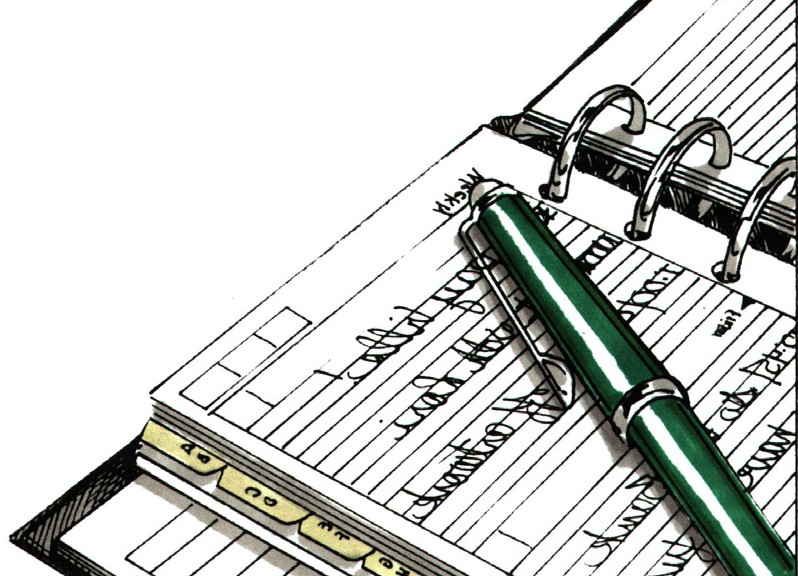 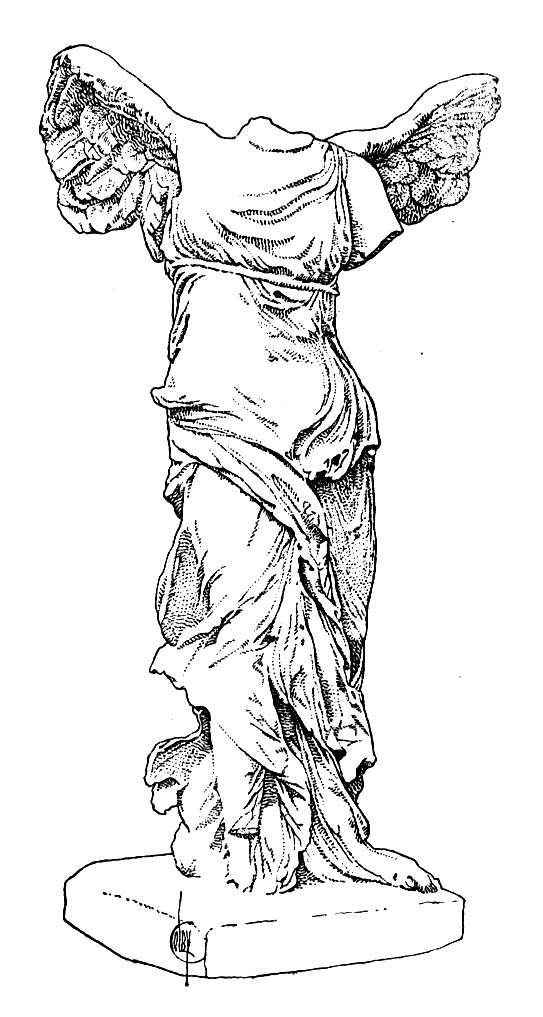 I know there is one person in your LO that can be nominated for the Esther Terry NIKE Award. Please honor that hard-working faithful member by nom- inating them for this prestigious BPW/ LA award. If several of you get together, you could finish up a summary in an hour or two. You must send it in by Dec. 31, 2012.The nominee must*be a member of BPW LA.*participate and support her LO, District, and State pro- grams (don’t forget to tell offices, chairs held on local, district, state levels).*participate and contribute to church, civic, and other organizations in her community.*show character and success in her career.The nomination should be submitted in written summary format not to exceed five typed pages (or take longer than 15 minutes to read orally). Do not put the nominee’s name on the written summary-put it in a cover letter that is attached to the nomination summary.Send your nomination to:Marie Eddlemon P. O. Box 6400 Hineston, LA 713xxBPW/LA Offers ScholarshipBPW/LA will help BPW members attend the school/university of their choice. That’s right---all you have to do is apply for the Agnes Morris Educational Scholarship. The application and guidelines are on the BPW/LA website. All you have to do is download it, fill it out, and return it to Linda Burns (it  must be received by May 1, 2013). The Executive committee will meet before State Conference to evaluate the applications. The scholarship recipient(s) are announced at State Conference.So if you are a continuing education student or you are planning on going back to school, please take advantage of this scholarship program. If you have any questions, please call Linda Burns at 318-748-7603 (H) or 318-308-7625 (C) or by email at lindab2@centurytel.netCall to Mid-Year Board Meeting January 12, 2013The Louisiana Business and Professional Women will host Mid-Year Board on January 11-12, 2013 in Marksville, LA. It will be held at the Paragon Casino & Resort  (711 Paragon Place).Friday registration is from 5 to 6 P.M. We will have a short Executive Committee Meeting in the President’s room from 6-7 P.M. I will also host a reception in my room from 7-9 P.M. for members who come in on Friday night. Come by and relax with us.On Saturday morning we will have registration from 8:30-9:00 A.M. The main business session will be from 9:00-11:30 A.M. During the business ses- sion we will have a Fleur de Lis Silent Auction. Funds raised through the Silent Auction will go to the Agnes Morris Education Scholarship Fund. Silent Auction winners will be announced at the conclusion of the business sessionWe will have a panel discussion before our luncheon.  Our guest panelists will be B.J Gallent, CASA; Linda Howard, Food Bank of Central Louisiana; Sany Ray, Hope House; and Julie Firment, Salvation Army.  The panelists will be discussing how “Together We Can Make a Difference in Louisiana”. A member will also receive the Esther Terry NIKE Award. At the conclusion of the luncheon, we will announce the money total collected through the Fleur de Lis Silent Auction.  Conclusion of the Business Meeting will be from 1:30-3:30 P.M. I look forward to seeing YOU at  Mid-Year Board in Marksville!BPW LouisianaMid Year Board ConferenceJanuary 11-12, 2013                                       Paragon Casino Resort    711 Paragon Place    Marksville, LA 71351Mid Year Board Conference is open to all BPW Louisiana members.  You are encouraged to bring friends and guests.   Voting Board Members are:  LO Presidents, Past State Presidents, BPW LA Officers, Special Appointees, and all Committee Chairs.Room rates:Double:  2 persons $92.00 + tax(3rd person-additional $30.00)
Deluxe Atrium: $112.00 + tax
                     Schedule Friday, January 20, 2012              		Saturday, January 21, 2012 5:00 -  9:00 PM   Registration (L. Burns/P.Moses)	8:00 – 9:00 AM    Breakfast on your own   6:00 – 7:00 PM   Executive Committee Mtg.		8:30 – 9:00 AM 	Registration @ Arsene Ballroom Door 7:00 – 9:00 PM   Supper as a group (Big Daddy’s)	9:00-11:30 AM 	Business Session   9:00-            PM  Attend movie/show                             11:45-1:15 PM   Luncheon						1:30-3:00  PM   Afternoon Business Session         .                                                                           REGISTRATION FORM
Name _______________________________Address__________________________________________City/ZIP_____________________________Phone____________Email _________________________LO Name ___________________________ Board Position_____________________________________Member ___ Guest ___Friday Evening – Early Registration (see L. Burns or P. Moses) Eat evening meal together and attend movie/show.Member Registration + Saturday Luncheon 		      _______ $63   (Postmark 12/27/12 or earlier)Member Late Registration Fee + Saturday Luncheon             _______  $73  (Postmark after 12/27/12; deadline 1/4/13) 
Student Member Registration Fee + Luncheon                       _______  $58   (Postmark 12/27/12)
Student Late Registration Fee + Luncheon                               _______  $68  (Postmark after 12/27/12; deadline 1/4/13)Non-member/Guest Saturday  Lunch                                       _______  $30.00 (must be rec’d by 1/4/13)Buffet Lunch includes your choice of         ***Chicken Cordon Bleu___       or     Pork Loin w/Port Wine Sauce ___*** 
Mixed Green Salad;  Southern Style Green Beans;  Garlic Mashed Potatoes;  Fresh Rolls and Butter;  Bread Pudding w/Praline Sauce; Tea(If you have specific dietary needs that preclude you from eating from these choices, please state on this registration form.  We will attempt to                                                    accommodate you.)  The luncheon panelists telling us how we can “Make a Difference in our Community” are keynote speakers   B.J. Gallent with CASA; Julie Firnament with Salvation Army; Jayne Wright with Central LA Food Bank; and Sandy Ray with Hope House.  The 2012-2013 Nike Award will be presented at the conclusion of the Luncheon. Make checks payable to:   BPW Louisiana          Mail to:   Linda Burns  	                        Total     _______   1424 Evangeline Road              (Don’t forget to choose your meat!) Glenmora, LA 71433You can go online @ http://www.bpwlouisiana.org  and pay with Pay Pal, MC, or Visa. Members will need their email address and password to register. Upon completion of registration, you will receive a confirmation email.